Załącznik nr 3 do SIWZ 09/2018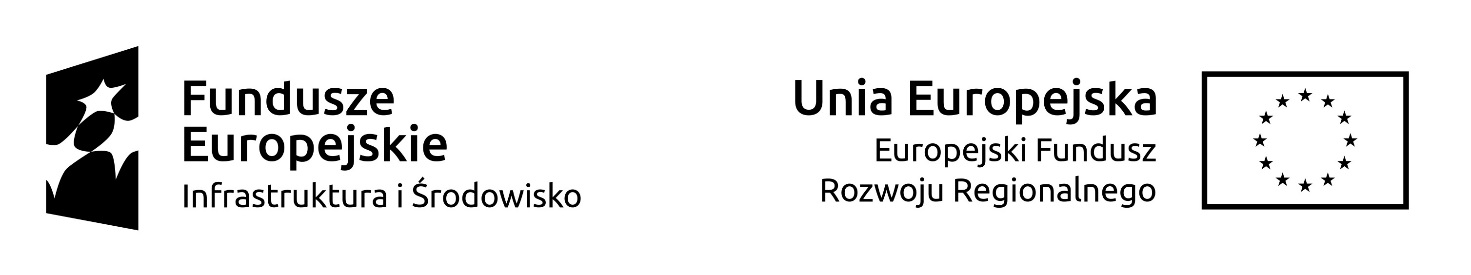 UMOWA O WYKONANIE ROBÓT BUDOWLANYCH nr……………….(wzór)zawarta w Bartoszycach dniu ………………… r. pomiędzy:Szpitalem Powiatowym im. Jana Pawła II w Bartoszycach, ul. Wyszyńskiego 11, 11-200 Bartoszyce, reprezentowanym przez: Dyrektora – Sławomira Wójcika zwanym dalej „Zamawiającym”a…………………………………………………………………………………………………………………………………………………………………………………………………………………………reprezentowanym przez:…………………………………………………………………………………………………………………………………………zwanym dalej „Wykonawcą"NIP: ………………………… REGON: ………………………….została zawarta umowa następującej treści:w wyniku przeprowadzenia przez Zamawiającego postępowania o udzielenie zamówienia publicznego, prowadzonego w trybie przetargu nieograniczonego (znak sprawy:………………) na podstawie art. 39 i następnych, ustawy z dnia 29 stycznia 2004r. Prawo zamówień publicznych (tekst jednolity: Dz. U. z 2017 r., poz. 1579), Strony postanowiły zawrzeć umowę o następującej treści:DEFINICJE§ 1Ilekroć w niniejszej umowie jest mowa o:1) Umowie - należy przez to rozumieć niniejszą Umowę wraz z załącznikami.2) Stronach - należy przez to rozumieć Zamawiającego i Wykonawcę.3) Dniu roboczym - należy przez to rozumieć dni od poniedziałku do piątku z wyłączeniem dni wolnych od pracy w rozumieniu ustawy z dnia 18 stycznia 1951 r. o dniach wolnych od pracy (Dz. U. z 2015 r., poz. 90).4) Ustawie Pzp - należy przez to rozumieć ustawę z dnia 29.01.2004 r. Prawo zamówień publicznych (Dz. U z 2017 r., poz. 1579)5) Robotach zamiennych - należy przez to rozumieć odmienne rozwiązanie w stosunku do rozwiązania przewidzianego w pierwotnym opisie przedmiotu zamówienia, prowadzące do zmiany technologicznej.6) Sile wyższej - należy przez to rozumieć zdarzenie lub połączenie zdarzeń obiektywnie niezależnych od Wykonawcy lub Zamawiającego, które zasadniczo i istotnie utrudniają wykonywanie części lub całości zobowiązań wynikających z Umowy, których Wykonawca lub Zamawiający nie mogli przewidzieć i którym nie mogli zapobiec, ani ich przezwyciężyć i im przeciwdziałać poprzez działanie z należytą starannością ogólnie przewidzianą dla cywilnoprawnych stosunków zobowiązaniowych, tj. powódź, trzęsienie ziemi, huragan, wojna, mobilizacja, działania wojenne wroga, rekwizycja, embargo, zarządzenie władz lub zmianę przepisów prawa w trakcie trwania Umowy. Pod pojęciem siły wyższej nie uznaje się: wystąpienia problemów z wykonaniem Umowy z powodu strajku, wszczęcia sporu zbiorowego bądź innych zdarzeń o podobnym charakterze u Wykonawcy, a także braków siły roboczej, materiałów i surowców, chyba że jest to bezpośrednio spowodowane siłą wyższą.PRZEDMIOT UMOWY§ 21. Zamawiający powierza wykonanie, a Wykonawca zobowiązuje się wykonać zadanie inwestycyjne pod nazwą: ………………, zgodnie z opisem zadania zawartym w Programie funkcjonalno – użytkowym stanowiącym Załącznik Nr 1 do Umowy, zwane dalej „Przedmiotem umowy”.2. Wykonawca wykona przedmiot umowy z własnych materiałów i urządzeń wolnych od wad oraz przy użyciu narzędzi i maszyn, którymi dysponuje, odpowiadających, co do jakości obowiązującym przepisom i normom oraz wymogom określonym w Programie funkcjonalno – użytkowym, własnymi siłami, z wyjątkiem prac powierzonych podwykonawcom, zgłoszonych zgodnie z § 11 Umowy oraz zgodnie z zasadami sztuki budowlanej oraz celem, któremu ma służyć.TERMIN REALIZACJI§ 31. Zamawiający przekaże Wykonawcy plac budowy w terminie do 2 dni roboczych od dnia podpisania Umowy.2. Od tego dnia Wykonawca ponosi odpowiedzialność za szkody wynikłe na terenie budowy.3. Wykonawca zobowiązuje się wykonać przedmiot umowy w terminie do dnia 21 grudnia 2018 r.WYNAGRODZENIE UMOWNE§ 41. Wynagrodzenie Wykonawcy z tytułu wykonania robót będących przedmiotem Umowy wg oferty Wykonawcy wynosi brutto ……………………… zł  (słownie: ……………………………………………………… zł)w tym należny podatek VAT. Wynagrodzenie to jest wynagrodzeniem ryczałtowym w rozumieniu Kodeksu cywilnego i stanowi maksymalną wartość zobowiązania Zamawiającego względem Wykonawcy.2. Wynagrodzenie, o którym mowa w ust. 1 zawiera wszelkie koszty związane z ostateczną realizacją zamówienia wynikające wprost z zakresu rzeczowego, a ponadto wszystkie inne koszty niezbędne do wykonania zamówienia, w szczególności podatek VAT, zebranie koniecznych materiałów, dokumentów, uzgodnień, koszty robót przygotowawczych, zabezpieczających, porządkowych, zagospodarowania i urządzenia placu budowy, koszty utrzymania zaplecza budowy (napraw, oraz kosztów, o których mowa w ust. 3 Umowy), sprawdzeń, badań, a także wszelkie koszty serwisowania, konserwacji i przeglądów urządzeń w okresie gwarancji jeżeli są wymagane przez producenta danego urządzenia.3. Za wykonanie robót zamiennych nie zaakceptowanych przez Zamawiającego, Wykonawcy nie przysługuje wynagrodzenie.ZAPŁATA WYNAGRODZENIA PODWYKONAWCY§ 51. Zamawiający dokona bezpośredniej zapłaty wymagalnego wynagrodzenia przysługującego podwykonawcy lub dalszemu podwykonawcy, który zawarł zaakceptowaną przez Zamawiającego umowę o podwykonawstwo, w przypadku uchylenia się od obowiązku zapłaty odpowiednio przez Wykonawcę, podwykonawcę lub dalszego podwykonawcę.2. Wynagrodzenie, o którym mowa w ust. 1, dotyczy wyłącznie należności powstałych po zaakceptowaniu przez Zamawiającego umowy o podwykonawstwo, której przedmiotem są roboty budowlane, lub po przedłożeniu Zamawiającemu poświadczonej za zgodność z oryginałem kopii umowy o podwykonawstwo, której przedmiotem są dostawy lub usługi.3. Bezpośrednia zapłata obejmuje wyłącznie należne wynagrodzenie bez odsetek należnych podwykonawcy lub dalszemu podwykonawcy.4. Przed dokonaniem bezpośredniej zapłaty Zamawiający umożliwi Wykonawcy zgłoszenie pisemnych uwag dotyczących zasadności bezpośredniej zapłaty wynagrodzenia podwykonawcy lub dalszemu podwykonawcy, o których mowa w ust. 1. Wykonawca winien zgłosić swoje uwagi w terminie 7 dni, od dnia doręczenia tej informacji.5. W przypadku zgłoszenia uwag, o których mowa w ust. 4, w terminie wskazanym przez Zamawiającego, Zamawiający:1) nie dokona bezpośredniej zapłaty wynagrodzenia podwykonawcy lub dalszemu podwykonawcy, jeżeli wykazane przez Wykonawcę okoliczności okażą się zasadne dla Zamawiającego, albo2) złoży do depozytu sądowego kwotę potrzebną na pokrycie wynagrodzenia podwykonawcy lub dalszego podwykonawcy, w przypadku istnienia zasadniczej wątpliwości Zamawiającego co do wysokości należnej zapłaty lub podmiotu, któremu płatność się należy, albo3) dokona bezpośredniej zapłaty wynagrodzenia podwykonawcy lub dalszemu podwykonawcy jeżeli podwykonawca lub dalszy podwykonawca wskaże okoliczności, które okażą się zasadne dla Zamawiającego.6. Zamawiający dopuszcza możliwość bezpośredniej zapłaty części wynagrodzenia należnego Wykonawcy na rzecz podwykonawcy lub dalszego podwykonawcy, odpowiadającej części lub całości wynagrodzenia wynikającego z umowy z podwykonawcą lub dalszym podwykonawcą, na wniosek Wykonawcy.7. W przypadku dokonania bezpośredniej zapłaty wynagrodzenia podwykonawcy lub dalszemu podwykonawcy, o których mowa w ust. 1, Zamawiający potrąci kwotę wypłaconego wynagrodzenia z wynagrodzenia należnego Wykonawcy.OBOWIĄZKI WYKONAWCY§ 61. Wykonawca jest zobowiązany wykonać prace zgodnie z zaleceniami i wymaganiami Zamawiającego, Programem funkcjonalno - użytkowym, oraz z obowiązującymi w tym zakresie przepisami prawa, sztuką budowlaną i zaleceniami nadzoru inwestorskiego.2. Wykonawca zobowiązany jest do:1) dostarczenia Zamawiającemu nie później niż w dniu przekazania placu budowy:a) imiennego wykazu osób skierowanych do realizacji zamówienia, zawierającego w szczególności dane osób wskazanych w ofercie,2) zapewnienia stałego nadzoru nad wykonywanymi robotami na miejscu wykonywania robót budowlanych przez osoby posiadające wymagane uprawnienia, w godzinach pracy przez cały okres trwania robót;3) uczestnictwa w wyznaczonych przez Zamawiającego spotkaniach dotyczących realizacji inwestycji;4) używania materiałów i urządzeń:a) oznaczonych znakiem CE, dla których zgodnie z odrębnymi przepisami dokonano oceny zgodnie ze zharmonizowaną normą europejską wprowadzoną do zbioru Polskich Norm, zgodnych z europejską aprobatą techniczną (EAT) lub krajowymi specyfikacjami technicznymi Państwa członkowskiego UE uznaną przez Komisję Europejską za zgodną z wymogami podstawowymi,b) znajdujących się w określonym przez Komisję Europejską wykazie wyrobów mających niewielkie znaczenie dla zdrowia i bezpieczeństwa, dla których producent wydał deklarację zgodności z uznanymi regułami sztuki budowlanej,c) dla których producent, po dokonaniu odpowiedniej procedury oceniającej, wystawił deklarację zgodności WE, potwierdzającą zgodność wyrobu z europejskimi normami i aprobatami,d) oznaczonych znakiem bezpieczeństwa, zgodnie z Polską Normą lub krajową aprobatą techniczną, a zgodność ta została potwierdzona w deklaracji zgodności wydanej przez producenta,e) dopuszczonych do jednostkowego zastosowania w obiekcie budowlanym na podstawie rozporządzenia Ministra Infrastruktury i Budownictwa z dnia 17.11.2016 r. w sprawie krajowych ocen technicznych  (Dz. U. z 2016 r., poz. 1968);5) utrzymywania terenu budowy w stanie wolnym od zbędnych przeszkód, usuwania na bieżąco zbędnych materiałów, odpadów, urządzeń prowizorycznych, które nie są już potrzebne;6) zorganizowania, zagospodarowania oraz należytego zabezpieczenia terenu budowy w sposób zapewniający bezpieczeństwo osób przebywających na tym terenie i w jego obrębie oraz przed dostępem osób trzecich;7) usuwania lub zagospodarowania odpadów zgodnie z obowiązującymi przepisami prawa, w szczególności ustawą z dnia 14.12.2012 r. o odpadach (Dz. U. z 2018 r., poz. 21 ze zm.) oraz ustawą z dnia 27.04.2001 r. Prawo ochrony środowiska (Dz. U. z 2017 r., poz. 519 ze zm.), z zachowaniem wymaganych formalności - Wykonawca zobowiązany jest do przekazania Zamawiającego kopii Karty Przekazania Odpadu;8) prowadzenia robót rozbiórkowych i budowlanych zgodnie z wymogami rozporządzenia Ministra Infrastruktury z dnia 06.02.2003 r. w sprawie bezpieczeństwa i higieny pracy podczas wykonywania robót budowlanych (Dz. U. Nr 47, poz. 401);9) zapewnienia stałego dozoru nad mieniem oraz zawarcia stosownej umowy ubezpieczenia mienia oraz ubezpieczenia w zakresie odpowiedzialności cywilnej;10) opracowania i zatwierdzenia we właściwym organie administracji publicznej projektu organizacji ruchu na czas budowy oraz dokonania jego wdrożenia o ile zakres prowadzonych robót tego wymaga;11) przed dokonaniem zamówienia materiałów przedstawienia Zamawiającemu propozycji materiałowych i kolorystycznych celem akceptacji;12) natychmiastowego usuwania w sposób docelowy wszelkich szkód i awarii spowodowanych przez Wykonawcę w trakcie realizacji robót;13) opracowania i przekazania Zamawiającemu dokumentacji określonej szczegółowo w Programie funkcjonalno - użytkowym, w ilości egz. tam określonej; 14) wykonania, przed zgłoszeniem do odbioru, wszelkich przewidzianych przepisami prawa prób, badań i odbiorów, których pozytywny wyniki jest warunkiem przystąpienia Zamawiającego do odbioru;15) uczestnictwa, na żądanie Zamawiającego, w naradach i innych czynnościach w trakcie realizacji przedmiotu umowy oraz w okresie gwarancji i rękojmi;16) zgłoszenia Zamawiającemu gotowości do odbioru i uczestniczenia w tej czynności.3. Wykonawca ponosi odpowiedzialność za wykonanie przedmiotu umowy zgodnie z obowiązującymi przepisami prawa, postanowieniami niniejszej umowy oraz jej celem.4. Wykonawca ponosi odpowiedzialność za wszelkie działania i zaniechania osób, przy pomocy, których realizuje przedmiot umowy.5. W celu realizacji zamówienia, Wykonawca jest zobowiązany zatrudnić w pełnym wymiarze czasu pracy osobę/osoby na podstawie umowy o pracę w myśl art. 29 ust. 3a ustawy Prawo zamówień publicznych, świadczących pracę w zakresie prac ogólnobudowlanych.6. Wyżej wskazana osoba/osoby ma być zatrudniona nieprzerwanie przez cały okres trwania umowy.7. Zamawiający uprawniony będzie, w czasie trwania umowy/umów do kontroli spełnienia przez Wykonawcę wymagań, dotyczących zatrudnienia osoby.8. Na żądanie Zamawiającego, Wykonawca zobowiązany będzie niezwłocznie udokumentować fakt zatrudnienia osoby na podstawie art. 29 ust. 3a ustawy Prawo zamówień publicznych.9. Dopuszcza się zmianę osób/osoby o której/których mowa w ust. 5 wykonującej przedmiot zamówienia. W przypadku wygaśnięcia/rozwiązania stosunku pracy z osobą biorącą udział przy realizacji zamówienia, Wykonawca jest zobowiązany powiadomić Zamawiającego o tym fakcie (pisemnie bądź faksem) w terminie do 5 dni, licząc od dnia w którym nastąpiło rozwiązanie stosunku pracy.10. Wykonawca w terminie do 7 dni od dnia powiadomienia o którym mowa w ust. 9 jest zobowiązany zatrudnić osobę nieprzerwanie przez cały okres trwania umowy.11. W celu prawidłowej realizacji umowy Wykonawca powinien uzyskać od zatrudnionej osoby, o której mowa w ust. 5 lub ust. 10 zgodę na dostęp przez Zamawiającego do danych osobowych zawartych w umowie o pracę. 12. Wykonawca wyraża zgodę na wgląd przez Zamawiającego w dane osobowe osoby/osób, o której/których mowa w ust. 5 lub ust. 10, zawarte w umowie o pracę.§ 71. W trakcie realizacji umowy Wykonawca, podwykonawcy zobowiązani są zatrudniać na umowę o pracę wszystkie osoby wykonujące:1) roboty budowlane polegające na wykonywaniu instalacji budynkowych (elektrycznych, teletechnicznych, sanitarnych) wraz z instalowaniem osprzętu;2) roboty ogólnobudowlane (murarskie, tynkarskie, malarskie, układanie płytek i wykładziny);3) roboty związane z instalowaniem windy.2. Wykonawca w terminie 5 dni roboczych od podpisania niniejszej umowy zobowiązany jest przedłożyć Zamawiającemu umowy o pracę dotyczące osób o których mowa w ust. 1 lub dokumenty poświadczające status osób zatrudnionych.3. Wraz z umową lub dokumentami o których mowa w ust. 2 Wykonawca przekaże Zamawiającemu oświadczenie danego pracownika zawierające zgodę na udostępnienie jego danych osobowych do celów postępowania o udzielenie zamówienia publicznego, chyba że taka zgoda została wyrażona w samej umowie o pracę.4. Wykonawca jest zobowiązany do comiesięcznego raportowania stanu zatrudnienia osób o których mowa w ust. 1 przez cały okres realizacji umowy, w terminie do 10 dnia każdego miesiąca.5. Na każde żądanie Zamawiającego, w terminie do 3 dni roboczych i w formie przez Zamawiającego określonej, Wykonawca będzie zobowiązany udzielić wyjaśnień w powyższym zakresie.6. W przypadku, gdy w sposób niezawiniony przez Wykonawcę ustanie stosunek pracy z osobą bądź osobami o których mowa w ust. 1, Wykonawca zobowiązany jest do podjęcia działań zmierzających do zatrudnienia osoby bądź osób na podstawie umowy o pracę. Wykonawca zobowiązany jest do udokumentowania swoich działań oraz przedłożenia tych dokumentów Zamawiającemu.ZABEZPIECZENIE NALEŻYTEGO WYKONANIA UMOWY§ 7a1.Wykonawca wniósł na rzecz Zamawiającego zabezpieczenie należytego wykonania umowy w wysokości 3 % wynagrodzenia brutto określonego w § 4 ust 1 tj. w kwocie ............................... zł.( słownie …........................................................................................................ zł )w formie    ...............................................................................................................2. Zabezpieczenie należytego wykonania umowy zostało wniesione na pełny okres realizacji umowy z uwzględnieniem okresu rękojmi i gwarancji, o którym mowa w § 15.3. Część zabezpieczenia gwarantująca wykonanie robót zgodnie z umową, wynosząca 70 % wartości całego zabezpieczenia, zostanie zwrócona w ciągu 30 dni po dniu podpisania bez zastrzeżeń protokołu odbioru, natomiast pozostała część służąca pokryciu roszczeń, wynosząca 30% całego zabezpieczenia, zostanie zwrócona w ciągu 15 dni po upływie okresu rękojmi i gwarancji.4. Zabezpieczenie wskazane w ust. 1 zabezpiecza należyte wykonanie robót zgodnie z umową oraz służy pokryciu roszczeń z tytułu rękojmi i gwarancji na wykonane roboty, roszczeń w związku z odstąpieniem od umowy oraz nałożonych na podstawie § 14 kar umownych.5. W przypadku, gdy przedmiot umowy nie zostanie wykonany w terminie,  a zabezpieczenie zostało wniesione w innej formie niż w pieniądzu, najpóźniej na 7 dni licząc od dnia poprzedzającego upływ ważności zabezpieczenia, Wykonawca zobowiązany będzie przedłużyć wniesione zabezpieczenie lub przedłożyć nowe na przedłużony okres realizacji oraz rękojmi, którego treść zobowiązań będzie zgodna z pierwotnymi.OBOWIĄZKI ZAMAWIAJĄCEGO§ 81. Zamawiający zapewni nadzór inwestorski nad realizacją robót budowlanych.2. Zamawiający przekaże Wykonawcy przed rozpoczęciem robót będących przedmiotem niniejszej umowy wszelkie decyzje, wytyczne i pozwolenia wydane zgodnie z obowiązującymi w tym zakresie przepisami prawa.3. Zamawiający umożliwi Wykonawcy dostęp do energii elektrycznej, wody i innych mediów, z tym zastrzeżeniem, że koszty ich zużycia ponosi Wykonawca.4. Zamawiający przystąpi do odbioru i odbierze roboty zgodnie z postanowieniami określonymi w § 9 Umowy.ODBIÓR ROBÓT§ 91. Wykonawca gotowość do odbioru przedmiotu umowy zgłasza przekazując Zamawiającemu zawiadomienie o tej gotowości w formie pisemnej.2. Zamawiający w terminie do 3 dni roboczych od daty zgłoszenia gotowości do odbioru wyznaczy termin przystąpienia do odbioru. Z czynności odbioru spisany zostanie protokół zawierający wszelkie dokonywane w trakcie odbioru ustalenia oraz terminy wyznaczone na usunięcie ewentualnych wad stwierdzonych w trakcie odbioru. Protokół odbioru będzie podpisany przez uczestników tej czynności.3. Odbioru robót ze strony Zamawiającego może dokonać:1) komisja odbiorcza powołana przez Zamawiającego albo2) osoba, lub osoby, o których mowa w § 16 ust. 1 Umowy.4. Najpóźniej w dniu przekazania Zamawiającemu zawiadomienia o którym mowa w ust. 1  Wykonawca przekaże Zamawiającemu dokumentację określoną w Programie funkcjonalno - użytkowym i inną umożliwiającą ocenę prawidłowego wykonania przedmiotu umowy (atesty, certyfikaty, poświadczenia zgodności). Brak w/w dokumentów skutkować będzie odmową przystąpienia do odbioru robót.5. W przypadku stwierdzenia w toku odbioru wad lub usterek, Wykonawca jest zobowiązany do ich usunięcia w technicznie uzasadnionym terminie wyznaczonym przez Zamawiającego. Po ich usunięciu Strony ponownie przystąpią do odbioru na zasadach określonych odpowiednio w ust. 1 - 4.6. Zamawiający odstąpi od odbioru robót, jeżeli zgłoszone do odbioru roboty nie zostały wykonane.WARUNKI PŁATNOŚCI§ 101. Rozliczenie za wykonane roboty odbędzie się na podstawie faktury końcowej, wystawionej po wykonaniu i odbiorze całości robót.2. Podstawą do wystawienia faktury końcowej jest łączne spełnienie poniżej określonych przesłanek:a) protokół odbioru końcowego, stwierdzający wykonanie całości robót bez wad, podpisany przez Wykonawcę oraz Zamawiającego,b) zestawienie wartości wykonanych robót sporządzone przez Wykonawcę, sprawdzone i zatwierdzone przez Inspektora nadzoru.3. Ponad warunki wskazane w ust. 2, w przypadku wykonania robót przy udziale podwykonawcy lub dalszego podwykonawcy - zestawienie robót wykonanych przez podwykonawcę lub dalszego podwykonawcę z określeniem ich zakresu i wartości wynikających z zaakceptowanej przez Zamawiającego umowy o podwykonawstwo, podpisane przez Kierownika robót, sprawdzone i zatwierdzone przez Inspektora nadzoru,4. W przypadku robót określonych w ust. 3, ponad warunki wskazane w ust. 2 także przedstawienie Zamawiającemu przez Wykonawcę dowodów potwierdzających zapłatę przez niego bezspornego i wymagalnego wynagrodzenia podwykonawcom lub dalszym podwykonawcom, o wartości wynikającej z zaakceptowanej przez Zamawiającego umowy o podwykonawstwo.5. Zapłata wynagrodzenia z zastrzeżeniem wynikającym z § 5, nastąpi przelewem, na rachunek bankowy Wykonawcy, w terminie do 30 dni, licząc od dnia doręczenia Zamawiającemu prawidłowo sporządzonej faktury VAT wraz z dokumentami, o których mowa odpowiednio w ust. 2, 3 i 4.WARUNKI REALIZACJI ROBÓT PRZY UDZIALE PODWYKONAWCÓW§ 111. Jeżeli Wykonawca realizuje roboty budowlane przy udziale podwykonawców zgłoszonych w ofercie Wykonawcy lub na etapie realizacji robót budowlanych lub w przypadku zmiany albo rezygnacji z pierwotnie zgłoszonego podwykonawcy, strony stosują postanowienia niniejszego paragrafu.2. Wykonawca zamierzający zawrzeć umowę o podwykonawstwo, której przedmiotem są roboty budowlane w zakresie wynikającym z niniejszej umowy, jest zobowiązany, w trakcie realizacji przedmiotu umowy, do przedłożenia Zamawiającemu projektu tej umowy.3. Termin zapłaty wynagrodzenia podwykonawcy lub dalszemu podwykonawcy przewidziany w umowie o podwykonawstwo nie może być dłuższy niż 30 dni od dnia doręczenia Wykonawcy faktury lub rachunku, potwierdzających wykonanie zleconej podwykonawcy dostawy, usługi lub roboty budowlanej.4. Wykonawca, zobowiązany jest przedłożyć Zamawiającemu poświadczoną za zgodność z oryginałem kopię zawartej umowy o podwykonawstwo, której przedmiotem są roboty budowlane, w terminie 7 dni od dnia jej zawarcia.5. Wykonawca zobowiązany jest przedłożyć poświadczoną za zgodność z oryginałem kopię zawartej umowy o podwykonawstwo, której przedmiotem są dostawy lub usługi, w terminie 7 dni od dnia jej zawarcia, z wyłączeniem umów o podwykonawstwo o wartości mniejszej niż 50 000,00 zł.6. Umowa oraz jej projekt z podwykonawcą, musi zawierać nazwę i adres podwykonawcy, określenie przedmiotu umowy i jego wartości, a także postanowienia dotyczące:1) obowiązku przedkładania przez podwykonawcę lub dalszego podwykonawcę Zamawiającemu projektu umowy o podwykonawstwo, której przedmiotem są roboty budowlane wraz ze zgodą Wykonawcy na zawarcie umowy o podwykonawstwo o treści zgodnej z projektem umowy;2) obowiązku przedkładania przez podwykonawcę lub dalszego podwykonawcę poświadczonej za zgodność z oryginałem kopii zawartej umowy o podwykonawstwo, której przedmiotem są roboty budowlane, w terminie 7 dni od dnia jej zawarcia;3) obowiązku przedkładania przez podwykonawcę lub dalszego podwykonawcę poświadczonej za zgodność z oryginałem kopię zawartej umowy o podwykonawstwo, której przedmiotem są dostawy lub usługi, w terminie 7 dni od dnia jej zawarcia, z wyłączeniem umów o podwykonawstwo o wartości mniejszej niż 50 000,00 zł;4) terminu zapłaty wynagrodzenia podwykonawcy przewidzianego w umowie o podwykonawstwo, który nie może być dłuższy niż określony w ust. 3.7. Umowa oraz jej projekt z podwykonawcą lub dalszym podwykonawcą, której przedmiotem są roboty budowlane nie może zawierać postanowień:1) uzależniających uzyskanie przez podwykonawcę lub dalszego podwykonawcę płatności od Wykonawcy, od dokonania przez Zamawiającego na rzecz Wykonawcy płatności za roboty wykonane przez Wykonawcę lub podwykonawcę;2) warunkujących podwykonawcy lub dalszemu podwykonawcy dokonanie zwrotu kwot zabezpieczenia przez Wykonawcę od zwrotu zabezpieczenia wykonania na rzecz Wykonawcy przez Zamawiającego;3) nakazujących podwykonawcy lub dalszemu podwykonawcy wniesienie zabezpieczenia wykonania lub należytego wykonania umowy jedynie w pieniądzu, jedynie w jednej z form przewidzianych w ustawie oraz zakazujących możliwości zamiany formy zabezpieczenia;4) przewidujących, że łączna wysokość kar umownych należnych Wykonawcy, podwykonawcy lub dalszemu podwykonawcy przekroczy 30% wartości wynagrodzenia należnego podwykonawcy lub dalszemu podwykonawcy.8. Wraz z umową oraz jej projektem o których mowa w ust. 2 i 4, Wykonawca przedłoży Zamawiającemu dokumentację wykonawczą dotyczącą zakresu robót powierzonych podwykonawcy.9. Zamawiający zgłosi w formie pisemnej zastrzeżenia do projektu umowy o podwykonawstwo, której przedmiotem są roboty budowlane, w terminie 7 dni od dnia przedłożenia projektu, jeżeli:1) nie spełnia wymagań określonych w ust. 6 - 8;2) przewiduje termin zapłaty wynagrodzenia dłuższy niż określony w ust. 3, w których wezwie Wykonawcę do doprowadzenia do zmiany w tym projekcie umowy lub uzupełnienia dokumentacji wykonawczej dotyczącej zakresu powierzonego podwykonawcy pod rygorem nie wyrażenia zgody na zawarcie umowy o podwykonawstwo.10. Nie zgłoszenie w formie pisemnej zastrzeżeń do projektu umowy o podwykonawstwo w terminie określonym w ust. 9, uważa się za akceptację projektu umowy przez Zamawiającego.11. Wykonawca zobowiązany jest przedłożyć Zamawiającemu poświadczoną za zgodność z oryginałem kopię zawartej umowy o podwykonawstwo, której przedmiotem są roboty budowlane, w terminie 7 dni od dnia jej zawarcia.12.Zamawiający zgłosi w formie pisemnej sprzeciw do umowy o podwykonawstwo, której przedmiotem są roboty budowlane, w terminie 7 dni od dnia jej przedłożenia, jeżeli:1) nie spełnia wymagań określonych w ust. 6-8;2) gdy przewiduje termin zapłaty wynagrodzenia dłuższy niż określony w ust. 3,w którym wezwie Wykonawcę do doprowadzenia do zmiany tej umowy w określonym terminie pod rygorem wystąpienia o zapłatę kar umownych o których mowa odpowiednio w § 14 ust. 1 pkt. 6 i 7 Umowy.13. Nie zgłoszenie w formie pisemnej sprzeciwu do umowy o podwykonawstwo w terminie określonym w ust. 12, uważa się za akceptację umowy przez Zamawiającego.14. Postanowienia ust. 2 - 13 stosuje się odpowiednio do zmian umowy o podwykonawstwo.15. Do umów z dalszym podwykonawcą postanowienia ust. 2 - 14 stosuje się odpowiednio.16. Umowa z podwykonawcą lub dalszym podwykonawcą winna być zawarta w formie pisemnej pod rygorem nieważności.§ 121. Wraz z projektem umowy o podwykonawstwo z podwykonawcą który nie jest innym podmiotem na zasobach którego Wykonawca polegał w celu spełnienia warunków udziału w postępowaniu oraz nie jest podwykonawcą wskazanym w ofercie, Wykonawca złoży niżej wymienione dokumenty:1a) zaświadczenie właściwego naczelnika urzędu skarbowego potwierdzające, że dany podwykonawca nie zalega z opłacaniem podatków, wystawionego nie wcześniej niż 3 miesiące przed jego złożeniem, lub inny dokumentu potwierdzający, że podwykonawca zawarł porozumienie z właściwym organem podatkowym w sprawie spłat tych należności wraz z ewentualnymi odsetkami lub grzywnami, w szczególności uzyskał przewidziane prawem zwolnienie, odroczenie lub rozłożenie na raty zaległych płatności lub wstrzymanie w całości wykonania decyzji właściwego organu, które winno być złożona w formie oryginału lub kopii poświadczonej za zgodność z oryginałem przez podwykonawcę - w przypadku, gdy podwykonawca prowadzi działalność gospodarczą w formie spółki cywilnej, ww. zaświadczenia lub inne dokumenty, winny dotyczyć zarówno spółki cywilnej, jak i każdego z jej wspólników;b) zaświadczenie właściwej terenowej jednostki organizacyjnej Zakładu Ubezpieczeń Społecznych lub Kasy Rolniczego Ubezpieczenia Społecznego albo inny dokument potwierdzający, że dany podwykonawca nie zalega z opłacaniem składek na ubezpieczenia społeczne lub zdrowotne, wystawionego nie wcześniej niż 3 miesiące przed jego złożeniem, lub innego dokumentu potwierdzającego, że podwykonawca zawarł porozumienie z właściwym organem w sprawie spłat tych należności wraz z ewentualnymi odsetkami lub grzywnami, w szczególności uzyskał przewidziane prawem zwolnienie, odroczenie lub rozłożenie na raty zaległych płatności lub wstrzymanie w całości wykonania decyzji właściwego organu, które winno być złożona w formie oryginału lub kopii poświadczonej za zgodność z oryginałem przez podwykonawcę - w przypadku, gdy podwykonawca prowadzi działalność gospodarczą w formie spółki cywilnej, ww. zaświadczenia lub inne dokumenty, winny dotyczyć zarówno spółki cywilnej, jak i każdego z jej wspólników;c) oświadczenie danego podwykonawcy o braku wydania wobec niego prawomocnego wyroku sądu lub ostatecznej decyzji administracyjnej o zaleganiu z uiszczaniem podatków, opłat lub składek na ubezpieczenia społeczne lub zdrowotne albo - w przypadku wydania takiego wyroku lub decyzji - dokumentów potwierdzających dokonanie płatności tych należności wraz z ewentualnymi odsetkami lub grzywnami lub zawarcie wiążącego porozumienia w sprawie spłat tych należności, które winno być złożona w formie oryginału - w przypadku, gdy dany podwykonawca prowadzi działalność gospodarczą w formie spółki cywilnej, oświadczenie, winno dotyczyć zarówno spółki cywilnej, jak i każde z jej wspólników;c) oświadczenie danego podwykonawcy o niezaleganiu z opłacaniem podatków i opłat lokalnych, o których mowa w ustawie z dnia 12 stycznia 1991 r. o podatkach i opłatach lokalnych (Dz. U. z 2016 r. poz. 716), które winno być złożona w formie oryginału - w przypadku, gdy dany podwykonawca prowadzi działalność gospodarczą w formie spółki cywilnej, oświadczenie, winno dotyczyć zarówno spółki cywilnej, jak i każdego z jej wspólników;d) oświadczenie danego podwykonawcy o braku orzeczenia wobec niego tytułem środka zapobiegawczego zakazu ubiegania się o zamówienia publiczne, które winno być złożona w formie oryginału.2. W przypadku gdy, dokument lub oświadczenie potwierdzi zaistnienie okoliczności w zakresie których dotyczy, Wykonawca zobowiązany będzie do zastąpienia tego podwykonawcy innym podwykonawcą lub zrezygnować z powierzenia wykonania części zamówienia podwykonawcy.3. Postanowienia ust. 1 stosuje się odpowiednio do dalszych podwykonawców.§ 131. Wykonawca przed przystąpieniem do wykonania zamówienia, zobowiązany jest podać dane kontaktowe podwykonawców wskazanych w ofercie oraz osób do kontaktu z nimi.2. Wykonawca przed przystąpieniem nowych podwykonawców do wykonania powierzonej im części zamówienia zobowiązany jest podać dane kontaktowe tych podwykonawców oraz osób do kontaktu z nimi.3. Wykonawca niezwłocznie zawiadamia Zamawiającego o wszelkich zmianach danych, o których mowa ust. 1 i 2.KARY UMOWNE§ 141. Wykonawca zapłaci Zamawiającemu kary umowne z zastrzeżeniem wynikającym z ust. 4:1) za opóźnienie w wykonaniu całości przedmiotu Umowy - w wysokości 0,25 % wynagrodzenia określonego w § 4 ust. 1 Umowy, za każdy rozpoczęty dzień opóźnienia;2) za opóźnienie w usunięciu wad stwierdzonych przy odbiorze lub ujawnionych w okresie rękojmi lub gwarancji – w wysokości 0,25 % wynagrodzenia określonego w § 4 ust. 1 Umowy, za każdy rozpoczęty dzień opóźnienia,3) za brak zapłaty lub nieterminową zapłatę wynagrodzenia należnego podwykonawcom lub dalszym podwykonawcom - w wysokości 0,25 % wynagrodzenia określonego w § 4 ust. 1 Umowy, za każdy rozpoczęty dzień opóźnienia w zapłacie;4) za nieprzedłożenie do akceptacji Zamawiającego projektu umowy o podwykonawstwo lub projektu zmiany umowy o podwykonawstwo - w wysokości 2 % wynagrodzenia określonego w § 4 ust. 1 Umowy, za każdy nieprzedłożony do akceptacji projekt umowy lub projekt jej zmian;5) za nieprzedłożenie Zamawiającemu poświadczonej za zgodność z oryginałem kopii umowy o podwykonawstwo lub jej zmiany - w wysokości 2 % wynagrodzenia określonego w § 4 ust. 1 Umowy, za każde nieprzedłożenie poświadczonej za zgodność kopii umowy o podwykonawstwo lub jej zmian;6) za niedokonanie w wyznaczonym terminie zmiany przez Wykonawcę umowy o podwykonawstwo w zakresie terminu zapłaty, po uprzednim wezwaniu Wykonawcy przez Zamawiającego do dokonania takiej zmiany - w wysokości 2 % wynagrodzenia określonego w § 4 ust. 1 Umowy;7) za niedokonanie w wyznaczonym terminie zmiany przez Wykonawcę umowy o podwykonawstwo w zakresie wymagań określonych w § 11 ust. 6 - 8 Umowy, po uprzednim wezwaniu Wykonawcy przez Zamawiającego do dokonania takiej zmiany - w wysokości 2 % wynagrodzenia określonego w § 4 ust. 1 Umowy;8) za powierzanie wykonania robót określonych w § 7 ust. 1 Umowy osobom niezatrudnionym na umowę o pracę- w wysokości 300,00 zł za każdy stwierdzony przypadek;9) za opóźnienie w raportowaniu stanu zatrudnienia o którym mowa w § 7 ust. 4 Umowy - w wysokości 50,00 zł za każdy dzień roboczy opóźnienia licząc od 10 dnia każdego miesiąca;10) za nie przedłożenie kopii polisy ubezpieczeniowej o której mowa w § 17 ust. 4 - w wysokości 0,5 % kwoty brutto wyszczególnionej w § 4 ust. 1 Umowy;11) za nie przedłożenie kopii dowodu opłacenia składek ubezpieczeniowych lub każdej jej raty o których mowa w § 17 ust. 5 - w wysokości 0,25 % kwoty brutto wyszczególnionej w § 4 ust. 1, za każdy dzień opóźnienia;12) w razie odstąpienia od Umowy przez którąkolwiek ze stron z przyczyn leżących po stronie Wykonawcy, w szczególności określonych w § 18 ust. 2 Umowy - w wysokości 10 % wynagrodzenia określonego w § 4 ust. 1 Umowy.2. Zamawiający zapłaci Wykonawcy odsetki ustawowe za opóźnienie w zapłacie wynagrodzenia, liczone od wartości zaległej faktury.3. Zamawiającemu przysługuje prawo do potrącenia naliczonych kar umownych, o których mowa w ust. 1, z wynagrodzenia Wykonawcy. Skutkiem potrącenia będzie odpowiednie umniejszenie wypłacanego Wykonawcy wynagrodzenia, po uprzednim, pisemnym powiadomieniu jego o wysokości i sposobie wyliczenia kar umownych.4. Maksymalna łączna kwota kar umownych, o których mowa w ust. 1 umowy nie może przekraczać 30 % wynagrodzenia umownego brutto określonego w § 4 ust. 1 Umowy.5. Strony mogą dochodzić odszkodowania przewyższającego wartość zastrzeżonych kar umownych także w przypadku rozwiązania lub odstąpienia od umowy.WARUNKI GWARANCJI I RĘKOJMI§ 151. Wykonawca udziela gwarancji na:1) wykonane roboty budowlane na okres …. miesięcy. Bieg gwarancji rozpoczyna się w dniu następnym, po odbiorze przedmiotu umowy;2) zastosowane wyposażenie i urządzenia na okres 12 miesięcy, a w przypadku gdy gwarancja udzielona przez producenta danego materiału lub urządzeń jest dłuższa, to na okres gwarancji udzielonej przez danego producenta. Bieg gwarancji rozpoczyna się w dniu następnym, po odbiorze przedmiotu umowy.2. Wykonawca udziela rękojmi na przedmiot umowy na okres 60 miesięcy. Bieg terminu rękojmi rozpoczyna się w dniu następnym, po odbiorze przedmiotu umowy.3. W okresie gwarancji i rękojmi Wykonawca zobowiązany jest do usunięcia ujawnionych wad w technicznie możliwym terminie wyznaczonym przez Zamawiającego. Do usunięcia ujawnionych wad Wykonawca zobowiązany jest przystąpić w terminie 7 dni licząc od dnia ich zgłoszenia przez Zamawiającego.4. W przypadku, gdy Wykonawca odmówi usunięcia wad lub nie usunie ich w wyznaczonym przez Zamawiającego technicznie uzasadnionym terminie lub z okoliczności wynika, że nie zdoła on usunąć wad w wyznaczonym technicznie uzasadnionym terminie, Zamawiający ma prawo zlecić usunięcie tych wad osobie trzeciej na koszt Wykonawcy. Wykonanie tych robót nie zwalnia odpowiedzialności Wykonawcy z tytułu gwarancji i rękojmi.  Zamawiający będzie dochodził od Wykonawcy zwrotu tych kosztów z zabezpieczenia należytego wykonania umowy, a przypadku gdy kwota ta okaże się niewystarczająca, na zasadach ogólnych.5. Jeżeli w ramach gwarancji Wykonawca dokonał usunięcia wad, termin gwarancji ulega przedłużeniu o czas, w którym wada była usuwana.6. Pomimo wygaśnięcia gwarancji lub rękojmi, Wykonawca jest zobowiązany usunąć wady, które zostały zgłoszone przez Zamawiającego w okresie trwania gwarancji lub rękojmi.NADZÓR NAD ROBOTAMI ORAZ OSOBY ODPOWIEDZIALNE ZA PRAWIDŁOWE ICH WYKONANIE§ 161. Nadzór inwestorski nad realizacją przedmiotu umowy, w imieniu Zamawiającego będzie pełnić Inspektor nadzoru ………………………, posiadający uprawnienia do kierowania robotami o nr ………………………….2. Przedstawicielem Wykonawcy oraz odpowiedzialnym za wykonanie w całości przedmiotu umowy w będzie ……………………….3. Za prawidłowe wykonanie robót objętych przedmiotem zamówienia odpowiedzialni będą:1) w zakresie robót ogólnobudowlanych Kierownik robót ……………………………. posiadający uprawnienia do kierowania robotami o nr ……………………..;UBEZPIECZENIE WYKONAWCY§ 171. Wykonawca zobowiązany jest w dniu zawarcia umowy posiadać ubezpieczenie od odpowiedzialności cywilnej deliktowej za szkody osobowe i rzeczowe, wyrządzone przy realizacji umowy Zamawiającemu i osobom trzecim z tytułu czynów niedozwolonych, na sumę gwarancyjną nie niższą niż 200.000,00 złotych.2. Ubezpieczenie winno obejmować również szkody wyrządzone przez podwykonawców Wykonawcy.3. Wykonawca zobowiązany jest kontynuować ubezpieczenie przez cały okres realizacji przedmiotu umowy tj. do czasu dokonania przez Zamawiającego końcowego odbioru robót.4. Wykonawca zobowiązany jest przedłożyć Zamawiającemu, w dniu zawarcia niniejszej umowy, kopię polisy ubezpieczeniowej, a w przypadku, gdy okres ubezpieczenia upływa wcześniej niż termin zakończenia robót, zobowiązany jest również przedłożyć Zamawiającemu, nie później niż ostatniego dnia obowiązywania  ubezpieczenia, kopię dowodu jego przedłużenia - pod rygorem wstrzymania realizacji robót do czasu przedłożenia kopii polisy lub dowodu jej przedłużenia oraz naliczenia kary umownej o której mowa w § 14 ust. 1 pkt. 10 Umowy.5. Wykonawca jest zobowiązany również przedłożyć Zamawiającemu kopie dowodów wpłaty składek ubezpieczeniowych lub każdej jej raty, nie później niż następnego dnia po upływie terminy zapłaty - pod rygorem wstrzymania realizacji robót, do czasu zapłaty składki oraz naliczenia kary umownej o której mowa w § 14 ust. 1 pkt. 11 Umowy.ODSTĄPIENIE OD UMOWY§ 181. Odstąpienie od umowy powinno nastąpić w formie pisemnej z podaniem uzasadnienia.2. Zamawiający może odstąpić od umowy gdy Wykonawca w sposób nienależyty wykonuje przedmiot umowy, w szczególności:1) jeżeli Wykonawca nie wykonuje robót zgodnie z Umową lub pisemnymi zastrzeżeniami Zamawiającego albo zaniedbuje lub przerywa prace ze swojej winy przez okres dłuższy niż 7 dni lub opóźnia się z wykonywaniem robót;2) jeżeli Wykonawca opóźnia się z rozpoczęciem wykonywania przedmiotu umowy lub nie kontynuuje robót pomimo wezwania złożonego pisemnie przez Zamawiającego;3) w wyniku wszczętego postępowania egzekucyjnego nastąpiło zajęcie majątku Wykonawcy lub jego znacznej części lub złożono wniosek o ogłoszenie upadłości lub likwidację Wykonawcy;4) w przypadku dwukrotnego dokonywania bezpośredniej zapłaty wynagrodzenia podwykonawcy lub dalszemu podwykonawcy, o których mowa w § 5 Umowy lub konieczności dokonania bezpośrednich zapłat na sumę większą niż 5 % wartości niniejszej umowy;5) w przypadku gdy Wykonawca realizuje przedmiot umowy przy pomocy niezgłoszonych Zamawiajacemu podwykonawców lub dalszych podwykonawców;6) w przypadku gdy podwykonawca lub dalszy podwykonawca zaakceptowani przez Zamawiającego wykonują roboty w zakresie innym niż wynika to z umowy z danym podwykonawcą lub dalszym podwykonawcą;7) w przypadku dwukrotnego naliczenia kary o której mowa w § 14 ust. 1 pkt. 8 Umowy.3. Oświadczenie w przedmiocie odstąpienia od umowy, Zamawiający może złożyć w terminie do 14 dni od powzięcia wiadomości o przesłance wskazanej w ust. 2.4. Wykonawca może odstąpić od umowy, jeżeli Zamawiający opóźnia się w wyznaczeniu terminu odbioru robót bądź po jego wyznaczeniu w dokonaniu odbioru części lub całości przedmiotu umowy, powyżej 7 dni. Wykonawca może złożyć oświadczenie o odstąpieniu w ciągu 30 dni od zaistnienia przyczyny wskazanej w zdaniu poprzednim.5. W razie odstąpienia od umowy, Strony dokonają inwentaryzacji wykonanych robót, w terminie 30 dni, licząc od dnia odstąpienia od umowy, z czynności tej zostanie sporządzony protokół.6. Wykonawca ma prawo do wynagrodzenia za roboty należycie wykonane i odebrane do dnia odstąpienia od Umowy, których zakres zostanie określony w protokole, o którym mowa w ust. 5.7. W razie zaistnienia istotnej zmiany okoliczności powodującej, że wykonanie umowy nie leży w interesie publicznym, czego nie można było przewidzieć w chwili zawarcia umowy, lub dalsze wykonywanie umowy może zagrozić istotnemu interesowi bezpieczeństwa państwa lub bezpieczeństwu publicznemu, zamawiający może odstąpić od umowy w terminie 30 dni od dnia powzięcia wiadomości o tych okolicznościach. W tym przypadku, Wykonawca może żądać wyłącznie wynagrodzenia na zasadach określonych w ust. 6.ZMIANY UMOWY§ 191. Zamawiający przewiduje możliwość dokonania zmian postanowień zawartej Umowy w stosunku do treści oferty, na podstawie, której dokonano wyboru Wykonawcy, w przypadku wystąpienia, co najmniej jednej z okoliczności wymienionych poniżej z uwzględnieniem podawanych warunków ich wprowadzenia:1) Zmiana wynagrodzenia, spowodowana:a) Wzrostem albo zmniejszeniem stawki VAT. Jeśli zmiana stawki VAT będzie powodować zwiększenie kosztów wykonania robót po stronie Wykonawcy, Zamawiający dopuszcza możliwość zwiększenia wynagrodzenia Wykonawcy o kwotę równą różnicy w kwocie podatku VAT zapłaconego przez Wykonawcę. Jeśli zmiana stawki VAT będzie powodować zmniejszenie kosztów wykonania robót po stronie Wykonawcy, Zamawiający dopuszcza możliwość zmniejszenia wynagrodzenia o kwotę stanowiącą różnicę kwoty podatku VAT zapłaconego przez Wykonawcę;b) Rezygnacją przez Zamawiającego z realizacji części przedmiotu Umowy - część zamówienia z której Zamawiający może zrezygnować nie może przekroczyć 15 % wartości umowy;c) Zmianami technologicznymi, w szczególności konieczność zrealizowania robót przy zastosowaniu innych rozwiązań technicznych/technologicznych niż wskazane w Programie funkcjonalno – użytkowym  w sytuacji, gdyby zastosowanie przewidzianych rozwiązań groziło niewykonaniem lub wadliwym wykonaniem robót. Zmiana technologii wykonania robót w stosunku do przyjętej w Programie funkcjonalno - użytkowym, z inicjatywy Wykonawcy, wymaga akceptacji Zamawiającego;d) Wykonaniem robót zamiennych, o których mowa w § 1 pkt. 5 Umowy.2) Zmiany o których mowa w pkt. 1 lit. c i d oraz pkt. 7 nie mogą powodować zwiększenia całkowitego wynagrodzenia Wykonawcy większego niż 15 %.3) Kolizja z planowanymi lub równolegle prowadzonymi przez inne podmioty inwestycjami - w takim przypadku zmiany w Umowie zostaną ograniczone do zmian koniecznych powodujących uniknięcie kolizji.4) Zmiana albo rezygnacja z podwykonawcy, którym jest podmiot, na którego zasoby Wykonawca powołał się w ofercie, na zasadach określonych w art. 22a ust. 1 Ustawy Pzp, w celu wykazania spełnienia warunków udziału w postępowaniu - w takim przypadku Wykonawca jest zobowiązany wykazać Zamawiającemu, iż proponowany inny podwykonawca lub Wykonawca samodzielnie spełnia je w stopniu nie mniejszym niż podwykonawca, na zasoby którego Wykonawca powoływał się w trakcie postępowania o udzielenie zamówienia. Wykonawca zobowiązany jest również złożyć dokumenty o których mowa w § 12 ust. 1 Umowy w celu wykazania braku okoliczności stanowiących podstawę wykluczenia w toku postępowania o udzielenie zamówienia.5) Zmiana osób (dotyczy osób wskazanych w § 16 ust. 3 Umowy) - w takim przypadku Wykonawca jest zobowiązany wykazać Zamawiającemu, iż proponowane osoby spełniają warunki w stopniu nie mniejszym niż wymagane w trakcie postępowania o udzielenie zamówienia publicznego, w wyniku którego została zawarta niniejsza Umowa.6) Termin zakończenia prac może ulec przedłużeniu w wyniku wystąpienia następujących okoliczności:a) wstrzymania robót przez Inspektora nadzoru na wniosek osoby o której mowa w § 16 ust. 2 Umowy, w wyniku wystąpienia warunków atmosferycznych, utrudniających lub uniemożliwiających realizację robót;b) wystąpienia innych okoliczności, które utrudniają lub uniemożliwiają realizację robót, za które nie odpowiada żadna ze stron, w szczególności przekroczenie zakreślonych przez prawo terminów wydawania przez organy administracji decyzji, zezwoleń itd.;c) będące następstwem okoliczności leżących po stronie Zamawiającego, w szczególności wstrzymanie robót przez Zamawiającego ze względu na wydanie decyzji administracyjnych dotyczących Zamawiającego, wstrzymanie przez organ nadrzędny finansowania przedmiotu umowy, wstrzymanie robót przez Zamawiającego z uwagi na zapewnienie ciągłości udzielania świadczeń zdrowotnych;d) innych przyczyn zewnętrznie niezależnych od Zamawiającego oraz Wykonawcy skutkujących niemożliwością prowadzenia prac, w szczególności wystąpieniem siły wyższej. W przypadku wystąpienia którejkolwiek z okoliczności wymienionych pkt. 6, termin wykonania Umowy może ulec odpowiedniemu przedłużeniu o czas niezbędny do zakończenia wykonywania jej przedmiotu w sposób należyty, nie dłużej jednak niż o okres trwania tych okoliczności.7) Zamiany wyrobów (materiałów lub urządzeń) istotnych dla wykonania przedmiotów umowy. Zmiana wyrobów w stosunku do wynikających z oferty Wykonawcy, jest możliwa za zgodą Zamawiającego, tylko w przypadku:a) zmiany nazwy danego wyrobu przez jego producenta;b) zaprzestania przez producenta produkcji lub wycofania przez niego z obrotu danego wyrobu w okresie po przekazaniu placu budowy;c) wprowadzenia przez danego producenta do obrotu nowego wyrobu mającego takie same przeznaczenie oraz lepsze parametry i funkcjonalność niż wyrób zaoferowany przez Wykonawcę. W przypadkach określony w lit. a i b Wykonawca zobowiązany jest udowodnić zaistnienie tych okoliczności w szczególności przedstawiając pisemne oświadczenie producenta albo przedstawiciela producenta upoważnionego na piśmie do działania w jego imieniu. W przypadku określonym w lit. b Wykonawca może zaoferować wyrób innego producenta, tylko jeżeli nie zachodzi przesłanka określona w lit. c, oraz pod warunkiem, że oferowany wyrób ma takie same przeznaczenie oraz parametry techniczne i funkcjonalność nie gorsza niż wyrób którego dotyczy zmiana. Dopuszczalna jest również zmiana wyrobów przez Zamawiającego. Wyroby zmienione w wyniku tej zmiany nie mogą posiadać parametrów gorszych niż opisane w Programie funkcjonalno - użytkowym.8) Zamawiający zastrzega możliwość wprowadzania zmian treści niniejszej umowy w zakresie obowiązku spełnienia wymagań określonych w  art. 28 RODO.2. Zmiana postanowień zawartej Umowy wymaga, pod rygorem nieważności, zachowania formy pisemnej w postaci aneksu.POSTANOWIENIA KOŃCOWE§ 201. Ewentualne Spory wynikłe w związku z realizacją Umowy podlegają rozstrzygnięciu w następującej kolejności:1) w trybie uzgodnień na spotkaniu przedstawicieli Stron,2) w trybie ugodowego rozwiązania sporu,3) przez właściwy dla Zamawiającego sąd powszechny.2. Wykonawca może przenieść prawa wynikające z umowy, w szczególności wierzytelność o zapłatę wynagrodzenia na osobę trzecią wyłącznie po uzyskaniu pisemnej zgody Zamawiającego.3. Wykonawca zobowiązany jest do pisemnego powiadomienia Zamawiającego o każdej groźbie opóźnienia robót spowodowanej niewykonaniem lub nienależytym wykonaniem obowiązków przez Zamawiającego.4. W sprawach nieuregulowanych w niniejszej umowie, będą miały zastosowanie przepisy ustawy Prawo zamówień publicznych, Kodeksu cywilnego, ustawy Prawo budowlane oraz inne odpowiednie przepisy prawa.5. Umowę sporządzono w dwóch jednobrzmiących egzemplarzach, z których każdy stanowi oryginał i po jednym z nich otrzymuje każda ze stron.Załącznik nr 1 – Program Funkcjonalno – UżytkowyZAMAWIAJĄCY                                                           WYKONAWCA           